Encuentro sobre temas sociales, jurídicos y políticosIV CongresoCIENCIAS, TECNOLOGÍAS Y CULTURASQuehacer interdisciplinario, calidad académica, redes internacionales       Universidad de Santiago-Chile, 9-12 OCTUBRE 2015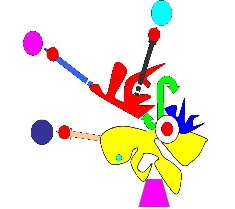 Los resúmenes deben enviarse a quienes organizan el simposio elegido, hasta el 31 de mayo. Deben consistir en un título descriptivo, nombre autor@ (no más de dos personas), grado académico, filiación institucional y mail, y cuerpo del resumen de aproximadamente media página, times new roman 12, interlineado 1,5.Además de los simposios habrá: mesas redondas, conferencias magistrales, presentación de libros, revistas e iniciativas académicas en general, reuniones de equipos de trabajos, venta de libros y de otros productos culturales.En todos los simposios podrán presentarse trabajos en portugués, espanol e inglésLas inscripciones podrán hacerse en línea (pronto se comunicará el procedimiento) o durante los días del congreso.Derecho a participación Ponencistas, profesor@s universitari@s y profesionales de instituciones de investigación 95 US o 55.000 pesos chilenos; Ponencistas, estudiantes de postgrado 70 US o 42.000 pesos chilenos; Participantes sin ponencia 40 US o 25.000 pesos chilenos. Se podrá pagar en pesos chilenos, dólares US o tarjeta de crédito. El pago se podrá hacer durante el congreso.Idiomas:El congreso contemplará intervenciones en portugués, espanol e inglés. Quienes coordinen simposios podrán aceptar ponencias en otros idiomas.Para mayor información ver www.internacionaldelconocimiento.org y allí Congreso 2015Las indicaciones de hoteles estarán disponibles pronto.Contacto eduardo.deves@usach.clSIMPOSIO N°7: POLÍTICAS DE MEMORIA Y PROCESOS DE DEMOCRATIZACIÓN. LOGROS Y DESAFÍOS DESDE UNA PERSPECTIVA GLOBALMaria Chiara Bianchini (Italia), Doctora en Estudios Americanos e Historia Contemporánea por laUniversità degli Studi di Roma Tre y la Universidad Autónoma de Madrid. Especializada historiacultural y memory studies. Actualmente es investigadora postdoctoral FONDECYT en el Instituto de Historia de la Universidad Católica de Chile. mbianchini@uc.clFernando Camacho Padilla (España/Suecia), Doctor en Historia por la Universidad Autónoma deMadrid y la Pontificia Universidad Católica de Chile. Investigador postdoctoral FONDECYT del Instituto de Estudios Avanzados de la Universidad de Santiago de Chile (USACH). Sus áreas de investigación son las relaciones sueco-chilenas, el exilio chileno y la construcción histórica de las violaciones a los derechos humanos en el Cono Sur.fernando.camacho@usach.clBoris Hau (Chile) Abogado, Investigador en temas de memoria y políticas de derechos humanos del Observatorio de Derechos Humanos de la Universidad Diego Portales. Profesor del curso “Derechoshumanos e Iglesia en Latinoamérica” en la Universidad Alberto Hurtado. borishau@yahoo.comSIMPOSIO N°9: HISTORIA DE LOS MOVIMIENTOS DE MUJERES Y EL FEMINISMOMaster Berta Wexler – Centro de Estudios Interdisciplinarios sobre las Mujeres. Universidad Nacional de Rosario.  Argentina. berjorgi@hotmail.comMagister María Edit Oviedo - CLADEM.  La Paz- Bolivia; moe_ce@yahoo.comDoctor Marcelo González Colville - Universidad de Playa Ancha de Valparaíso.  Chile. mgonzalezcolville@gmail.comSIMPOSIO N° 10: PENSAMIENTO COLONIAL Y PUEBLOS INDÍGENAS EN AMÉRICA LATINA: LOS “CLAROS - OSCURO” DEL DEBATESDra. Carmen Rea Campos, Universidad de Guanajuato, campus León. México.Dra. Mariana M. Castilho, Universidade de São Paulo, Brasil.Dr. Pedro Canales Tapia, Universidad de Santiago de Chile, ChileSIMPOSIO N°11: DIREITO E SAÚDE – DIÁLOGOS INTERDISCIPLINARES LATINOAMERICANOSDr. Felipe Dutra Asensi (Faculdade de Direito – Universidade do Estado do Rio de Janeiro, Brasil),felipedml@yahoo.com.brDra.Roseni Pinheiro (Instituto de Medicina Social – Universidade do Estado do Rio de Janeiro, Brasil),rosenisaude@uol.com.brMs. Paula Lucia Arévalo Mutiz (Facultad de Derecho, Ciencia Política y Relaciones Internacionales – Fundación Universitaria Los Libertadores, Colômbia), pauarevalo@yahoo.com.arSIMPÓSIO N° 12: DERECHOS HUMANOS, JUSTICIA E MULTUCURALISMOProf. Gilmar Antonio Bedin (Brasil). Doutor em Direito do Estado pela Universidade Federal de Santa Catarina (UFSC - Brasil). É professor permanente do Curso de Mestrado em Direitos Humanos (UNIJUÍ - Brasil) e professor colaborador do Curso de Mestrado em Direito (URI – Brasil). É líder do grupo de pesquisa sobre Direitos Humanos, Relações Internacionais e Equidade e autor de varios libros, gilmarb@unijui.edu.brProfa. Graciela Beatriz Rodriguez (Argentina). Master of Sociology of Law: International Institute for the Sociology of Law (Antigua Universidad de Oñati. País Vasco. España). Diploma de Estudios Avanzados: Doctorado en Derecho Público -Doctorat en Dret Public- (UAB -Barcelona- España, gbrodrig@fhumyar.unr.edu.arProf. Alejandro Rosiillo Martínez (México). Master en Derechos Humanos por la Universidad Carlos III de Madrid. Doctor en Derechos Humanos por la Universidad Carlos III de Madrid. Sistema Nacional de Investigadores (SNI) del Consejo Nacional de Ciencia y Tecnología (CONACYT) de México, nivel I. Profesor investigador de la Facultad de Derecho de la Universidad Autónoma de San Luis Potosí (UASLP). Coordinador académico de la Maestría en Derechos Humanos de la UASLP.  arosillo@gmail.com, alejandro.rosillo@uaslp.mxSIMPOSIO N°13: MIGRACIONES, CIUDADANÍA Y COMUNICACIÓN EN LA ERA GLOBAL. PERSPECTIVAS CONCEPTUALES, HISTÓRICAS Y PROBLEMÁTICAS ACTUALES EN TORNO A LAS MIGRACIONES, LA CIUDADANÍA Y LA COMUNICACIÓN EN EUROPA Y AMÉRICA.Dra. María Eugenia Cruset (Universidad del País Vasco -Universidad Nacional de La Plata-Argentina),mcruset@hotmail.comDra Martha Ruffini (CONICET- Universidad Nacional de Quilmes), meruffini@gmail.comDr. Ángel Manuel Ortiz Marín (Universidad Autónoma de Baja California-México), mortiz49@yahoo.comSIMPOSIO N°18: ECONOMÍA SOCIAL, COOPERATIVISMO Y REGULACIÓN DEL TERCER SECTOR EN HISPANOAMÉRICADra. Beatriz Solveira (CONICET-UNC, Argentina) bsolveira@gmail.com ;Dr. Jesús Méndez Reyes (UABC, México) jmenkings@yahoo.com.mx ;Mag. Graciela Mateo (UNQ, Argentina) gmateo@unq.edu.arSIMPÓSIO N°20: INTERCESSÕES DE GÊNERO, RAÇA E MOVIMENTOS SOCIAIS: OLHARES COMPARATIVOS SOBRE DIFERENTES REPRESENTAÇÕESProfª Drª Joselina da Silva – Universidade Federal do Ceará. email: joselinajo@yahoo.com.brProfª Drª Maria Manuela Alves Maia – Faculdade Presbiteriana Mackenzie -Rio. email: mariamanuelaa@gmail.comProfª Diana Janneth Ortiz López - Universidad Autónoma de Colombia. email: semilleroalfonsina@gmail.com –SIMPOSIO N° 21: INTEGRAÇÃO REGIONAL NA AMÉRICA LATINA. O PAPEL DO ESTADO NAS POLÍTICAS PÚBLICAS PARA O DESENVOLVIMENTO E NA EFETIVAÇÃO DOS DIREITOS HUMANOS E SOCIAISDr. Sérgio Sant’Anna - Doutor em Ciência Política ( UFF ), docente da Universidade Cândido Mendes, Membro do Instituto dos Advogados Brasileiros - RJ, Brasil sergio_santanna@uol.com.brDr. Walber Muniz – Doutorando em Direito ( USP ), docente da Unifor e pesquisador do Núcleo de Estudos Internacionais ( NEI ) da Unifor, Membro do Instituto dos Advogados Brasileiros – CE, Brasil walber@unifor.brDra. Monica Bruckmann – Doutora em Ciência Política ( UFF ), docente na Universidade Federal do Rio de Janeiro ( UFRJ ), Peru, mbruckmann@terra.com.brDra Beatriz Bissio/ Uruguai.Universidade: Universidade Federal do Rio de Janeiro/ BrasilSIMPOSIO N°24: TERRITORIO(S), GÉNERO, TRABAJO y POLÍTICAS PÚBLICAS en AMÉRICA LATINADra. Dominique GAY-SYLVESTRE (Francia),Catedrática de civilización hispano-americana.Directora EA 6311 FRED.Presidenta Red internacional América latina Europa Caribe “Relaciones de género y prácticas sociales”.Universidad de Limoges. Dominique.gay-sylvstre@wanadoo.fr.Dr. Abel LEYVA CASTELLANOS (México).Profesor titular Universidad Autónoma de Sinaloa (UAS), Culiacán.Miembro Cátedra itinerante UNESCO “Edgar Morin”. Director red internacional ALEC/México aleyvacastellanos@yahoo.com.mxDr. Paulo CELSO SILVA (Brasil),Profesor Titular y Coordinador Del Programa de Maestría en comunicación y cultura de La Universidad de Sorocaba (SP/BR). Coordinador del Grupo de Investigación Media, Ciudad y Prácticas Socioculturales.Miembro red internacional ALEC.Universidad de Sorocaba, Sao Paulo. paulo.silva@prof.uniso.brDr. Rubén Oscar ELZ (Argentina),Docente investigadorUniversidad Nacional del Litoral.Miembro red internacional ALEC. relz@fca.unl.edu.arSIMPOSIO N°25: CONSTRUCCIONES SOCIOCULTURALES DE LA TRIPLE FRONTERA (BRASIL, PARAGUAY, ARGENTINA)Dra. Diana Araujo Pereira (UNILA – Universidad Federal de la Integración Latinoamericana, Brasil)diana.pereira@unila.edu.brDr. Aníbal Orué Pozzo (UNE – Universidad Nacional del Este, Paraguay) aorue@sce.cnc.una.pyDra. Silvia Montenegro (CONICET/Universidad Nacional de Rosario, Argentina) ilmarmont@hotmail.com